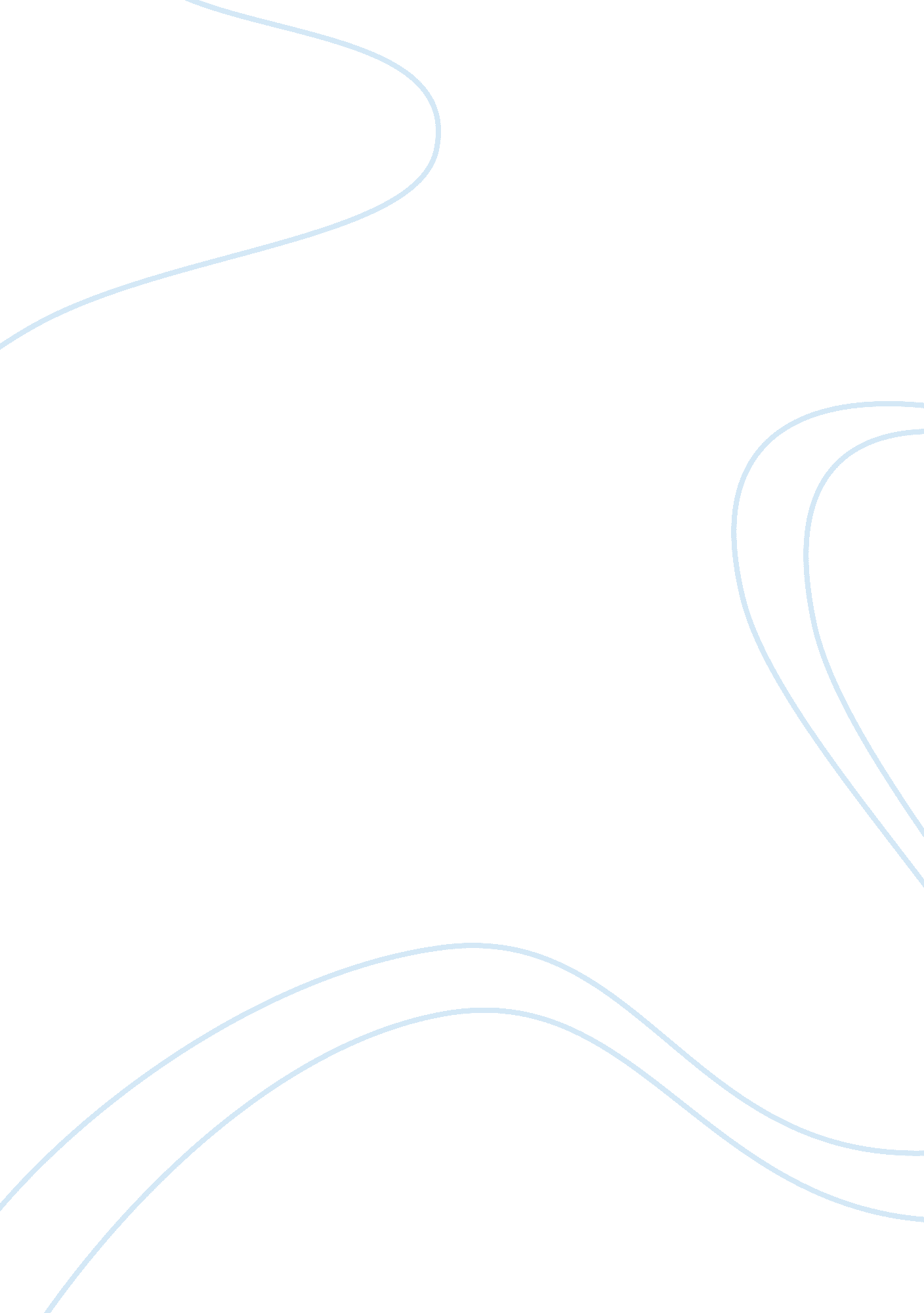 As the nearest places in nani daman. most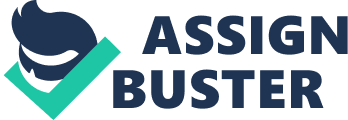 As the quickest developing division of the tourismbusiness ecotourism offers tourism organizations and Third World destinationalike the possibility of exploiting the similarly preferred standpoint of this destination regarding untainted indigenoushabitats. By definition, such improvement should profit goals more regardinglittle scale, nearby contribution with less unfavorableeffects. The open door for these nations to improve their advancement potentialby bridling their regular assets without, in the meantime, pulverizing them cannotbe denied. In the event that ‘ environmentally responsibletourism’ has an objective of giving a quality travelerencounter without causing painful environmental and social harm, at that point, the tour operator has an exceptionallyunique part to play. This paper draws on the after effects of an examinationthink about on nature-based tourism. The exploration inspected the role thatthe tour operator should play in naturally dependable tourism, the capabilities(information, abilities, and states of mind) that are expected to satisfy theseparts, the genuine capabilities and parts of tour operator, and thepreparation, support, and assessment thatis and ought to be accommodated tour operator. Destination: its problem and solutionLet us talk about the destination Daman is a city inthe union territory of Daman and Diu, on India’s west coast. In the north, St. Jerome Fortress otherwise called Nani Daman Post reviews the zone’s Portugueseprovincial past. Over the Daman Ganga Waterway, Moti Daman Fortress holds theremnants of a Dominican religious community, in addition to the Basilica of BomJesus Church, known for its overlaid altarpiece. Near to, the Church of OurWoman of Rosary highlights complicated carvings. Ironically, Nani-daman is thelarger. The downtown area holds most of the important entities like the majorhospitals, supermarkets, and majorresidential areas. Moti-daman is mainly the old city. Daman is a place where there are many problems but less of the solution, especiallyin the tourism industry. Problems likethe excess use of transportation, pondwith lots and lots of garbage, land pollution near the beach, aestheticpollution, etc. However, no one has ever thoughtof the solution, not even the residents of Daman. Therefore, the foreign traveler comestook the photograph of our place and put it on social media as a joke and it’sour duty to maintain the sustainability of the place. People living in Daman and the tourist also use publictransportation that makes the use of petrol and diesel. Therefore, the initiativetaken by some of the hotels near Nani Daman, they encourage their guest who isstaying in the hotel to use a bicycle andtravel the nearest places in Nani Daman. Most of the foreign travelers use this facility given by the hoteland they loved it. The hotel people also give an option to send a guide or togo alone and travel. Hotels near beach starting taking fines from the traveler who throw the garbage on the land andthey put garbage bins. Hotels mind their own respective beach area need to be clean. However, they are doing that is the important thing for sustainable tourism. The other problems area pond where there are lots, lots of garbage, DMC, and make a stepto clean that ponds and make Backwater with recreational facilities just likein Goa. Alternatively, make one resort near that backwater with recreationalfacilities to attract more tourist in Daman. With these facilities, Daman can be listed in the Eco-tourism places just like Kerala, Goa etc. Conclusion: Unlike all other places, Daman is mostly known as the place for hangout with only friends or for different concerts. But no one even cared about the environmental factor that our environment is indanger. So above are some of the problems with its solution that are crucial inDaman 